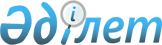 Об установлении квоты рабочих мест для  лиц, освобожденных из мест лишения свободы
					
			Утративший силу
			
			
		
					Постановление акимата Уйгурского района Алматинской области от 07 июня 2012 года N 6-188. Зарегистрировано Управлением юстиции Уйгурского района Департамента юстиции Алматинской области 27 июня 2012 года N 2-19-137. Утратило силу - Постановлением акимата Уйгурского района Алматинской области от 15 августа 2012 года      Сноска. Утратило силу - Постановлением акимата Уйгурского района Алматинской области от 15.08.2012      Примечание РЦПИ:

      В тексте сохранена авторская орфография и пунктуация.       

В соответствии с пунктом 2 статьи 31 Закона Республики Казахстан от 23 января 2001 года "О местном государственном управлении и самоуправлении в Республике Казахстан" и подпунктом 5-5) статьи 7 Закона Республики Казахстан от 23 января 2001 года "О занятости населения", в целях социальной защиты и обеспечения занятости лиц, освобожденных из мест лишения свободы акимат Уйгурского района ПОСТАНОВЛЯЕТ:



      1. Установить квоту рабочих мест для лиц, освобожденных из мест лишения свободы в организациях и предприятиях Уйгурского района независимо от формы собственности в размере трех процента от общей численности рабочих мест.



      2. Контроль за исполнением настоящего постановления возложить на курирующего (вопросы социальной сферы) заместителя акима района.



      3. Настоящее постановление вступает в силу со дня государственной регистрации в органах юстиции и вводится в действие по истечении десяти календарных дней после дня его первого официального опубликования.      Аким района                                К. Омаров      СОГЛАСОВАНО:      Начальник государственного

      учреждения "Отдел занятости

      и социальных программ

      Уйгурского района"                         Турдыбакиев Турсунжан

      07 июня 2012 года
					© 2012. РГП на ПХВ «Институт законодательства и правовой информации Республики Казахстан» Министерства юстиции Республики Казахстан
				